ފުވައްމުލަކު ހޮސްޕިޓަލް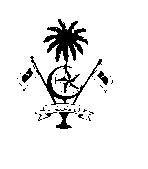 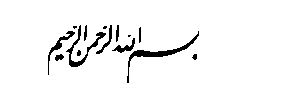 ފުވައްމުލައް، ދިވެހިރާއްޖެ		    	  							     ނަންބަރ: (I)(I) /HR/2019/16މިހޮސްޕިޓަލުގައި މަސައްކަތް ކުރެއްވުމަށް ޝައުޤުވެރިވާ ފަރާތްތަކަށް މަރުޙަބާ ދަންނަވަމެވެ. މިވަޒީފާއަށް ބޭނުންވަނީ މަސައްކަތަށް ޝައުޤުވެރިކަންހުރި، ޤާބިލް މީހެކެވެ.23 ރަބީޢުލްޢައްވަލް  1441ހ.20  ނޮވެމްބަރ   2019މ.އަޙުމަދު ސަޢީދު                                                                މެނޭޖަރ، ހެލްތް ސާރވިސަސް        އިޢުލާންމަގާމު:ތަރުޖަމާން ( ކޮންޓްރެކްޓް)މަޤާމުގެ ނަންބަރ:-ބޭނުންވާ އަދަދު:01 ( އެކެއް)މަޤާމުގެ ގިންތި:ކޮންޓްރެކްޓް ( 6 މަސް) މަޤާމުގެ ރޭންކް:ޖީ.އެސް. 3މަޤާމުގެ ކްލެސިފިކޭޝަން:އޮފިސަރ ގްރޭޑް 1ވަޒީފާ އަދާކުރަންޖެހޭ ތަން:ފުވައްމުލަކު ހޮސްޕިޓަލްމުސާރަ:މަހަކު 4465.00 ރުފިޔާސަރވިސް އެލަވަންސް:މަހަކު 1500.00 ރުފިޔާއެހެނިހެން އެލަވަންސް:ސިވިލް ސަރވިސްގެ މުވައްޒަފުންނަށް ހަމަޖެހިފައިވާ އުސޫލުން ބޭސްފަރުވާގެ ޚިދުމަތް.ދިވެހިރާއްޖޭގެ ޕެންޝަނާބެހޭ ޤާނޫނުގެ ދަށުން ލިބިދެވޭ ޕެންޝަން ކޮންޓްރިބިއުޝަން.ސިވިލް ސަރވިސްގެ މުވައްޒަފުންނަށް ހަމަޖެހިފައިވާ އުސޫލުން އިތުރުގަޑީގެ ފައިސާސަޕޯޓިންގ ކޯ އެލަވަންސް 2: މަހަކު -/700 ރ.(ހަތްސަތޭކަ ރުފިޔާ )ހަމަޖެހިފައިވާ އުޞޫލުން ރިސްކް އެލަވަންސްމަޤާމުގެ މައިގަނޑު މަސްއޫލިއްޔަތުތަކާއި ވާޖިބުތައް:- ބަލިމީހާ ބުނާއެއްޗެއް އޭގެ އެންމެ ފުރިހަމަގޮތުގައި އިނގިރޭސި ބަހުން ޑޮކްޓަރަށް ތަރުޖަމާކޮށްދިނުމާއި ޑޮކްޓަރ ދެއްވާ ލަފައާއި މަޝްވަރާ އޭގެ އެންމެފުރިހަމަގޮތުގައި ބަލިމީހާއަށް ދިވެހިބަހުން ބުނެދިނުން.- ބަލިމީހުންގެ ސިއްރުތައް ހިފެއްޓުމާއި ، ހަމަހަމަކަމާއި އެކު ޑޮކްޓަރަށް ދައްކަން އަންނަ ބަލިމީހުންނަށް ޚިދުމަތްދިނުމަށް މަސައްކަތްކުރުން.-ޑިއުޓީތަކަށް މުވައްޒަފުން މަދުވާނަމަ ހަމަޖެހިފައިވާ އުޞޫލުން ޑިއުޓީތަކަށް ނިކުމެ ޚިދުމަތް ހޯއްދަވާފަރާތްތަކަށް ދަތިނުވާނެފަދަ ގޮތަކަށް ޑިއުޓީތަކަށް އެހީތެރިކަން ދިނުން.- ކޮންސަލްޓޭޝަން ރޫމްތަކުގައި ބޭނުންކުރާ މެޝިނަރީއަކަށް މައްސަލައެއް ދިމާވެއްޖެނަމަ ލަސްނުކޮށް ކަމާއި ބެހޭ ފަރާތްތަކުގެ ސަމާލުކަމަށް ގެނައުން.- ކޮންމެ ޑިއުޓީއެއް ފެށުމުގެ ކުރިން ކޮންސަލްޓޭޝަން ރޫމްތަކުގެ އިންވެންޓްރީ ޗެކްކޮށް މަދުވާ ތަކެތި ބަލިމީހުން ބަލަންފެށުމުގެ ކުރިން ހަމަކުރުން.- ބަލިމީހާގެ މަޢުލޫމާތުތައް ރަގަޅަށް ޗެކްކޮށް ރެޖިސްޓަރ ކުރުން.- އާސަންދަ ޕޭޝަންޓުންނަށް ހަމަޖެހިފައިވާ އުސޫލުން ޚިދުމަތްދީ ، މަޢުލޫމާތުތައް ޗެކްކުރުން.- ބަލިމީހުން ރެފަރކުރުމަށްޓަކައި އޯ ޕީ ޑީ އިން ކުރަންޖެހޭ އެންމެހައި މަސައްކަތްކުރުން.- ހޮސްޕިޓަލުން ހިންގާ ހެލްތް ޕްރޮމޯޝަން އެކްޓިވިޓީތަކުގައި ޢަމަލީގޮތުން ބައިވެރިވުމާއި މުވައްޒަފުންގެ މެދުގައި ހިންގޭ އެކިއެކި ޙަރަކާތްތަކުގައި ބައިވެރިވުން.- އޯޕީޑީގައި ބޭނުންކުރާ ފޮތްތައް ޤަވާޢިދުން ބެލެހެއްޓުމާއި ބަލިމީހަކު ނެތްނަމަ ރިސެޕްޝަނުގެ މަސައްކަތުގައި އެހީތެރިވުން.މަޤާމުގެ ޝަރުތުތައް:ސާނަވީ ނުވަތަ އެއާ އެއް ފެންވަރުގެ އިމްތިޙާނަކުން 2 މާއްދާއިން ދަށްވެގެން 'ޑީ' ގްރޭޑް ލިބިފައިވުމާއެކު، އެޭގެ އިތުރުން ' ސެކަންޑްރީ ސްކޫލް ' ނުވަތަ ހަޔަރ ސެކަންޑަރީ ސްކޫލް 'ސެޓްފިކެޓް އިމްތިހާނުގައި 'ދިވެހި' މިމާއްދާއިން ދަށްވެގެން ' ސީ' ގްރޭޑް ލިބިފައިވުން.ގުޅޭ ވަޒީފާގެ ދާއިރާތައްއެޑްމިނިސްޓްރޭޝަންފުރިހަމަކޮށްފައިވާ ސިވިލް ސަރވިސްގެ ވަޒީފާއަށް އެދޭ ފޯމު ( މިފޯމް ސިވިލް ސަރވިސް ކޮމިޝަނުގެ ވެބްސައިޓުންނާއި މިއޮފީހުން ލިބެންހުންނާނެއެވެ.)ވަޒީފާއަށް އެދޭ ފަރާތުގެ ވަނަވަރު ( ގުޅޭނެ ފޯނު ނަންބަރާއި އީމެއިލް އެޑްރެސް ހިމެނޭގޮތަށް)ވަޒީފާއަށް އެދޭ ފަރާތުގެ ދިވެހި ރައްޔިތެއްކަން އަންގައިދޭ ކާޑު، މުއްދަތު ހަމަނުވާ، ކާޑުގެ ދެފުށުގެ ލިޔުންތައް ފެންނަ، އަދި ލިޔެފައިވާ ލިޔުންތައް ކިޔަން އެނގޭ ފަދަ ކޮޕީއެއް.ސިވިލް ސަރވިސްއަށް / ސަރުކާރަށް ޚިދުމަތްކުރުމުގެ އެއްބަސްވުމެއް އޮތް މުވައްޒަފުން ކުރިމަތިލާ މަޤާމަށް ހޮވިއްޖެނަމަ، އަދާކުރަމުންދާ ވަޒީފާއިން ވީއްލުމާމެދު އިއުތިރާޒެއް ނެތްކަމަށް، ވަޒީފާ އަދާކުރާ އޮފީހުން ދޫކޮށްފައިވާ ލިޔުން.ލިބިފައިވާ ތަޢުލީމީ ސެޓްފިކެޓްތަކުގެ ކޮޕީ:މޯލްޑިވްސް ކޮލިފިކޭޝަން އޮތޯރިޓީން ފެންވަރު/ލެވަލް ކަނޑައަޅާފައިވާ، ރާއްޖެއިން ބޭރުގެ މަތީ ތަޢުލީމުދޭ މަރުކަޒަކުން ދޫކޮށްފައިވާ ތަޢުލީމީ ސެޓުފިކެޓުތަކާއި ޓްރާންސްކްރިޕްޓްގެ ކޮޕީ؛  ނުވަތަ ކޯސް ފުރިހަމަ ކުރިކަމުގެ ލިޔުމާއެކު ކޯހުން ލިބޭ ސެޓުފިކެޓު ވަކި ފެންވަރެއްގައި ޤަބޫލު ކުރެވޭނެކަމަށް މޯލްޑިވްސް ކޮލިފިކޭޝަންސް އޮތޯރިޓީން ދޫކޮށްފައިވާ ލިޔުމުގެ ކޮޕީ.(ށ)  މަތީ ތައުލީމު ދޭ، ރާއްޖޭގެ މަރުކަޒަކުން ދޫކޮށްފައިވާ ތައުލީމީ ސެޓުފިކެޓުތަކާއި ޓްރާންސްކްރިޕްޓްގެ ކޮޕީ؛ ނުވަތަ ކޯސް ފުރިހަމަކުރިކަމުގެ ލިޔުމުގެ ކޮޕީ.6- ވަޒީފާގެ މަސައްކަތުގެ ދާއިރާއާ ގުޅޭ ކުރު މުއްދަތުގެ ކޯސްތަކާއި ތަމްރީނު ސެޓުފިކެޓުތަކުގެ ކޮޕީ.7-      ސިވިލް ސަރވިސްގެ ވަޒީފާއަށް ވަނުމަށް ދެވޭ އިމްތިޙާނު ފުރިހަމަކޮށް ސެޓްފިކެޓް ލިބިފައިވާނަމަ، އެ ސެޓުފިކެޓްގެ ކޮޕީ.8- މަސައްކަތުގެ ތަޖުރިބާގެ ލިޔުންތަކުގެ ކޮޕީ:(ހ) ދައުލަތުގެ މުވައްސަސާއެއްގައި ނުވަތަ ސަރުކާރު ހިއްސާވާ ކުންފުންޏެއްގައި ވަޒީފާ އަދާކޮށްފައިވާނަމަ، އަދާކޮށްފައިވާ ވަޒީފާ، އަދި ވަޒީފާގެ މުއްދަތާއި، ވަޒީފާގެ މަސްއޫލިއްޔަތު ބަޔާންކޮށް އެ އޮފީހަކުން ދޫކޮށްފައިވާ ލިޔުން.(ށ)  އަމިއްލަ ކުންފުންޏެއް ނުވަތަ އަމިއްލަ އިދާރާއެއްގައި ވަޒީފާ އަދާކޮށްފައިވާނަމަ އަދާކޮށްފައިވާ ވަޒީފާ، ވަޒީފާ އަދާކުރި މުއްދަތާއި، ވަޒީފާގެ މަސްއޫލިއްޔަތު އަދި މަސައްކަތްކޮށްފައިވާ ތަނުގެ މުވައްޒަފުންގެ އަދަދު ބަޔާންކޮށް އެ އޮފީހަކުން ދޫކޮށްފައިވާ ލިޔުން؛ ނުވަތަ ވަޒީފާ އަދާކުރިގޮތް އަންގައިދޭ ރެފަރެންސް ޗެކް ފޯމްވަޒީފާއަށް އެންމެ ޤާބިލު ފަރާތެއް ހޮވުމަށް ބެލޭނެ ކަންތައްތައް:ހާސިލުކޮށްފައިވާ ތަޢުލީމާއި، ތަމްރީނަށް ބަލައިގެންމަސައްކަތުގެ ދާއިރާއިން ލިބިފައިވާ ތަޖުރިބާ ބަލައިގެން.ޤާބިލްކަން ކަށަވަރުކުރުމަށް އިންޓަރވިއު ކޮށްގެން.މަޤާމަށް އެދެންވީގޮތާއި ސުންގަޑި:މަޤާމަށް އެދި ހުށަހަޅަންޖެހޭ ތަކެތި ހުށަހަޅާނީ 01 ޑިސެމްބަރ 2019 ގެ 13:30 ގެ ކުރިން، މިހޮސްޕިޓަލުގެ އޮފީހަށެވެ. ވަޒީފާއަށް އެދޭ ފޯމާއި ލިޔުންތައް އީމެއިލް fuvahmulahhospital@health.gov.mvއަދި ފެކްސް 6860919 މެދުވެރިކޮށްވެސް ބަލައި ގަނެވޭނެއެވެ. އަދި އިޢުލާނުގެ ސުންގަޑި ހަމަވުމުގެ  ކުރިން ސަރުކާރުން އަލަށް ބަންދު ދުވަހެއް ކަނޑައަޅައިފިނަމަ، އެ ކަނޑައަޅާ ދުވަހުގެ އަދަދަށް ވަޒީފާއަށް އެދޭ ފޯމު ބަލައިގަނެވޭނެއެވެ.އިންޓަވިއު އޮންނާނެ ތަނާއި، މުއްދަތުމިވަޒީފާއަށް މީހަކު ހޮވުމަށް ބޭއްވޭ އިންޓަރވިއު އޮންނާނީ 2019 އޮކްޓޯބަރ މަހުގެ ތެރޭގައި މިހޮސްޕިޓަލުގެ މީޓިންގ ރޫމްގައެވެ.ޝޯޓް ލިސްޓްކުރުން:މިވަޒީފާއަށް އެދި ހުށަހަޅާ ފަރާތްތަކުގެ ތެރެއިން ތަޢުލީމީ ފެންވަރާއި ތަޖުރިބާއަށް ބަލައި، ވަޒީފާއަށް ކުރިމަތިލާފައިވާ ފަރާތްތަކުގެ ތެރެއިން އެންމެ މަތިން މާކްސް ލިބޭ ފަރާތްތައް ޝޯޓްލިސްޓް ކުރެވޭނެއެވެ.މި އިޢުލާނާއި ގުޅިގެން މަޢުލޫމާތު ސާފުކުރުމަށް ގުޅާނީ 6861860 އަށެވެ. ފެކްސް ކުރާނެ ނަންބަރަކީ، 6860919 އެވެ. އީ- މެއިލް ކުރާނީ fuvahmulahhospital@health.gov.mv އަށެވެ.މި އިޢުލާނާއި ގުޅިގެން މަޢުލޫމާތު ސާފުކުރުމަށް ގުޅާނީ 6861860 އަށެވެ. ފެކްސް ކުރާނެ ނަންބަރަކީ، 6860919 އެވެ. އީ- މެއިލް ކުރާނީ fuvahmulahhospital@health.gov.mv އަށެވެ.